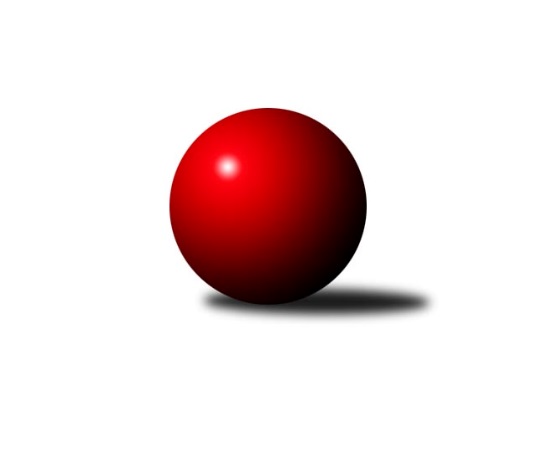 Č.11Ročník 2011/2012	3.12.2011Nejlepšího výkonu v tomto kole: 2627 dosáhlo družstvo: KK Lipník nad Bečvou ˝A˝Krajský přebor OL 2011/2012Výsledky 11. kolaSouhrnný přehled výsledků:SK Olomouc Sigma MŽ	- TJ Kovohutě Břidličná ˝A˝	6:10	2459:2535		2.12.Spartak Přerov ˝C˝	- KK PEPINO Bruntál	14:2	2594:2377		3.12.SKK Jeseník ˝B˝	- KKŽ Šternberk ˝A˝	12:4	2582:2456		3.12.TJ Sokol Mohelnice	- KK Lipník nad Bečvou ˝A˝	5:11	2625:2627		3.12.KK Zábřeh  ˝C˝	- TJ Kovohutě Břidličná ˝B˝	4:12	2403:2445		3.12.KK Jiskra Rýmařov ˝B˝	- TJ Tatran Litovel	12:4	2493:2400		3.12.Tabulka družstev:	1.	KK Lipník nad Bečvou ˝A˝	11	8	0	3	119 : 57 	 	 2518	16	2.	TJ Kovohutě Břidličná ˝A˝	11	8	0	3	112 : 64 	 	 2514	16	3.	TJ Tatran Litovel	11	7	0	4	106 : 70 	 	 2470	14	4.	Spartak Přerov ˝C˝	11	7	0	4	99 : 77 	 	 2442	14	5.	KKŽ Šternberk ˝A˝	11	6	0	5	98 : 78 	 	 2444	12	6.	KK Jiskra Rýmařov ˝B˝	11	5	0	6	82 : 94 	 	 2409	10	7.	TJ Kovohutě Břidličná ˝B˝	11	5	0	6	73 : 103 	 	 2414	10	8.	KK PEPINO Bruntál	11	4	1	6	83 : 93 	 	 2357	9	9.	SK Olomouc Sigma MŽ	11	4	1	6	82 : 94 	 	 2460	9	10.	TJ Sokol Mohelnice	11	4	1	6	73 : 103 	 	 2383	9	11.	KK Zábřeh  ˝C˝	11	3	1	7	67 : 109 	 	 2350	7	12.	SKK Jeseník ˝B˝	11	3	0	8	62 : 114 	 	 2348	6Podrobné výsledky kola:	 SK Olomouc Sigma MŽ	2459	6:10	2535	TJ Kovohutě Břidličná ˝A˝	Břetislav Sobota	 	 219 	 202 		421 	 2:0 	 406 	 	185 	 221		Čestmír Řepka	Oldřich Fojtík	 	 201 	 184 		385 	 0:2 	 452 	 	225 	 227		Leoš Řepka	Jiří Malíšek	 	 200 	 215 		415 	 2:0 	 406 	 	197 	 209		Jiří Večeřa	Petr Malíšek	 	 211 	 197 		408 	 0:2 	 442 	 	232 	 210		Jan Doseděl	František Baslar	 	 205 	 199 		404 	 0:2 	 414 	 	212 	 202		Tomáš Fiury	Miroslav Hyc	 	 200 	 226 		426 	 2:0 	 415 	 	188 	 227		Jiří Procházkarozhodčí: Nejlepší výkon utkání: 452 - Leoš Řepka	 Spartak Přerov ˝C˝	2594	14:2	2377	KK PEPINO Bruntál	Rostislav Petřík	 	 225 	 240 		465 	 2:0 	 397 	 	201 	 196		Martin Kaduk	Jiří Hradílek	 	 229 	 222 		451 	 2:0 	 328 	 	158 	 170		Milan Milián	Miroslav Šindler	 	 196 	 191 		387 	 0:2 	 413 	 	200 	 213		Přemysl Janalík	Jaroslav Pěcha	 	 200 	 235 		435 	 2:0 	 418 	 	202 	 216		Tomáš Janalík	Václav Pumprla	 	 214 	 230 		444 	 2:0 	 413 	 	228 	 185		František Ocelák	David Janušík	 	 209 	 203 		412 	 2:0 	 408 	 	180 	 228		Zdeněk Hudecrozhodčí: Nejlepší výkon utkání: 465 - Rostislav Petřík	 SKK Jeseník ˝B˝	2582	12:4	2456	KKŽ Šternberk ˝A˝	Karel Kučera	 	 238 	 206 		444 	 2:0 	 416 	 	200 	 216		Václav Gřešek	Rostislav  Cundrla	 	 238 	 253 		491 	 2:0 	 390 	 	200 	 190		Pavel Smejkal	Eva Křapková	 	 217 	 185 		402 	 0:2 	 419 	 	226 	 193		Pavel  Ďuriš ml.	Jana Fousková	 	 211 	 216 		427 	 2:0 	 422 	 	210 	 212		Zdeněk Vojáček	Jaromíra Smejkalová	 	 191 	 211 		402 	 0:2 	 423 	 	212 	 211		Emil Pick	Alena Vrbová	 	 210 	 206 		416 	 2:0 	 386 	 	196 	 190		Jindřich Gavendarozhodčí: Nejlepší výkon utkání: 491 - Rostislav  Cundrla	 TJ Sokol Mohelnice	2625	5:11	2627	KK Lipník nad Bečvou ˝A˝	Rostislav Krejčí	 	 223 	 208 		431 	 0:2 	 454 	 	225 	 229		Richard Štětka	Dagmar Jílková	 	 208 	 199 		407 	 0:2 	 410 	 	209 	 201		Jitka Szczyrbová	Tomáš Potácel	 	 201 	 233 		434 	 2:0 	 417 	 	208 	 209		Vilém Zeiner	Jaroslav Jílek	 	 264 	 199 		463 	 2:0 	 432 	 	209 	 223		Rostislav Pelz	Zdeněk Šebesta	 	 219 	 220 		439 	 0:2 	 463 	 	245 	 218		Zdeněk Macháček ml	Ludovít Kumi	 	 220 	 231 		451 	 1:1 	 451 	 	230 	 221		Zdeněk   Macháček st.rozhodčí: Nejlepšího výkonu v tomto utkání: 463 kuželek dosáhli: Jaroslav Jílek, Zdeněk Macháček ml	 KK Zábřeh  ˝C˝	2403	4:12	2445	TJ Kovohutě Břidličná ˝B˝	Antonín Guman	 	 178 	 222 		400 	 0:2 	 415 	 	210 	 205		Zdeněk Fiury st. st.	Jiří Karafiát	 	 190 	 215 		405 	 2:0 	 403 	 	202 	 201		Zdeněk Chmela st. st.	Věra Urbášková	 	 207 	 193 		400 	 0:2 	 401 	 	211 	 190		Ivo Mrhal st.	Jan Kolář	 	 194 	 209 		403 	 0:2 	 436 	 	224 	 212		Zdeněk Chmela ml.	Jan Körner	 	 213 	 193 		406 	 0:2 	 408 	 	185 	 223		Miloslav Krchov	Jiří Srovnal	 	 181 	 208 		389 	 2:0 	 382 	 	189 	 193		Josef Veselýrozhodčí: Nejlepší výkon utkání: 436 - Zdeněk Chmela ml.	 KK Jiskra Rýmařov ˝B˝	2493	12:4	2400	TJ Tatran Litovel	Jiří Polášek	 	 199 	 211 		410 	 2:0 	 395 	 	191 	 204		Miroslav Sigmund	Josef Mikeska	 	 201 	 197 		398 	 0:2 	 420 	 	199 	 221		Pavel Pěruška	Josef Matušek	 	 214 	 240 		454 	 2:0 	 399 	 	210 	 189		Jaroslav Vidim	Marek Hampl	 	 209 	 192 		401 	 0:2 	 437 	 	214 	 223		Stanislav Brosinger	Martin Mikeska	 	 184 	 205 		389 	 2:0 	 375 	 	188 	 187		Ludvík Vymazal	Petr Chlachula	 	 211 	 230 		441 	 2:0 	 374 	 	181 	 193		Jaromír Janošecrozhodčí: Nejlepší výkon utkání: 454 - Josef MatušekPořadí jednotlivců:	jméno hráče	družstvo	celkem	plné	dorážka	chyby	poměr kuž.	Maximum	1.	Čestmír Řepka 	TJ Kovohutě Břidličná ˝A˝	438.73	296.1	142.6	3.1	5/5	(462)	2.	Stanislav Brosinger 	TJ Tatran Litovel	432.58	285.5	147.0	4.4	4/6	(472)	3.	Jitka Szczyrbová 	KK Lipník nad Bečvou ˝A˝	431.39	291.2	140.2	2.8	6/6	(468)	4.	Zdeněk   Macháček st. 	KK Lipník nad Bečvou ˝A˝	430.50	290.3	140.2	4.8	6/6	(451)	5.	Jindřich Gavenda 	KKŽ Šternberk ˝A˝	428.00	294.0	134.0	5.0	5/6	(457)	6.	Jan Doseděl 	TJ Kovohutě Břidličná ˝A˝	427.71	292.2	135.5	4.5	5/5	(442)	7.	František Baslar 	SK Olomouc Sigma MŽ	427.33	287.2	140.2	3.4	6/7	(468)	8.	Břetislav Sobota 	SK Olomouc Sigma MŽ	423.31	289.4	133.9	5.3	7/7	(449)	9.	Václav Pumprla 	Spartak Přerov ˝C˝	420.85	289.4	131.5	3.7	4/6	(457)	10.	Pavel  Ďuriš ml. 	KKŽ Šternberk ˝A˝	420.60	297.7	122.9	7.2	5/6	(456)	11.	Richard Štětka 	KK Lipník nad Bečvou ˝A˝	420.39	293.6	126.8	6.0	6/6	(461)	12.	Miroslav Hyc 	SK Olomouc Sigma MŽ	420.20	287.4	132.8	4.4	7/7	(453)	13.	Zdeněk Macháček ml 	KK Lipník nad Bečvou ˝A˝	419.44	287.1	132.3	6.9	6/6	(463)	14.	Jiří Večeřa 	TJ Kovohutě Břidličná ˝A˝	419.33	286.3	133.0	4.9	5/5	(447)	15.	Jaromír Janošec 	TJ Tatran Litovel	418.80	290.3	128.5	4.7	5/6	(466)	16.	Jaroslav Vidim 	TJ Tatran Litovel	418.43	289.9	128.5	4.5	5/6	(430)	17.	Michal Symerský 	Spartak Přerov ˝C˝	418.08	288.3	129.8	6.7	4/6	(448)	18.	Martin Mikeska 	KK Jiskra Rýmařov ˝B˝	417.89	286.1	131.8	4.0	7/7	(472)	19.	Tomáš Janalík 	KK PEPINO Bruntál	416.00	292.4	123.6	5.4	5/6	(435)	20.	Leoš Řepka 	TJ Kovohutě Břidličná ˝A˝	415.51	282.6	132.9	3.3	5/5	(452)	21.	Rostislav Petřík 	Spartak Přerov ˝C˝	415.27	285.6	129.7	5.1	5/6	(465)	22.	Jaroslav Horáček 	KK Jiskra Rýmařov ˝B˝	414.14	286.5	127.6	6.6	7/7	(455)	23.	Václav Gřešek 	KKŽ Šternberk ˝A˝	413.47	285.6	127.9	7.6	5/6	(461)	24.	Jiří Procházka 	TJ Kovohutě Břidličná ˝A˝	413.23	280.5	132.8	6.7	5/5	(430)	25.	David Janušík 	Spartak Přerov ˝C˝	413.00	290.0	123.0	5.5	4/6	(433)	26.	Tomáš Truxa 	TJ Tatran Litovel	412.90	287.0	125.9	6.2	4/6	(445)	27.	Jaromíra Smejkalová 	SKK Jeseník ˝B˝	409.57	281.6	128.0	4.0	7/7	(441)	28.	Emil Pick 	KKŽ Šternberk ˝A˝	409.56	284.4	125.1	8.3	6/6	(442)	29.	Rostislav Pelz 	KK Lipník nad Bečvou ˝A˝	409.00	287.8	121.2	7.7	6/6	(432)	30.	Jiří Hradílek 	Spartak Přerov ˝C˝	408.68	290.2	118.5	8.3	5/6	(459)	31.	Zdeněk Chmela  ml.	TJ Kovohutě Břidličná ˝B˝	408.56	292.7	115.9	9.8	4/6	(436)	32.	Petr Malíšek 	SK Olomouc Sigma MŽ	408.00	277.7	130.3	6.9	7/7	(478)	33.	Miroslav Sigmund 	TJ Tatran Litovel	407.33	288.5	118.8	5.2	5/6	(435)	34.	Miloslav Krchov 	TJ Kovohutě Břidličná ˝B˝	407.08	279.6	127.4	6.2	5/6	(437)	35.	Zdeněk Šebesta 	TJ Sokol Mohelnice	407.03	284.5	122.6	7.8	6/7	(449)	36.	Jan Körner 	KK Zábřeh  ˝C˝	407.03	278.9	128.1	6.1	7/7	(442)	37.	Jaroslav Pěcha 	Spartak Přerov ˝C˝	406.92	280.3	126.7	7.2	6/6	(452)	38.	Josef Mikeska 	KK Jiskra Rýmařov ˝B˝	405.83	280.4	125.4	7.2	6/7	(435)	39.	Vilém Zeiner 	KK Lipník nad Bečvou ˝A˝	405.67	286.4	119.3	8.8	6/6	(422)	40.	Josef Veselý 	TJ Kovohutě Břidličná ˝B˝	404.50	283.5	121.0	6.2	5/6	(450)	41.	Tomáš Potácel 	TJ Sokol Mohelnice	402.75	280.3	122.4	7.3	6/7	(434)	42.	Dagmar Jílková 	TJ Sokol Mohelnice	402.03	286.2	115.8	9.7	7/7	(428)	43.	Vladimír Štrbík 	TJ Kovohutě Břidličná ˝B˝	401.50	288.0	113.5	8.4	4/6	(422)	44.	Jiří Srovnal 	KK Zábřeh  ˝C˝	401.33	277.5	123.8	7.9	6/7	(439)	45.	Petr Chlachula 	KK Jiskra Rýmařov ˝B˝	399.92	277.0	123.0	8.8	6/7	(441)	46.	František Ocelák 	KK PEPINO Bruntál	399.35	277.8	121.6	6.2	6/6	(422)	47.	Zdeněk Chmela st.  st.	TJ Kovohutě Břidličná ˝B˝	399.20	283.1	116.1	7.9	6/6	(424)	48.	Ludvík Vymazal 	TJ Tatran Litovel	397.40	286.6	110.8	8.9	6/6	(437)	49.	Zdeněk Vojáček 	KKŽ Šternberk ˝A˝	397.25	279.3	118.0	8.6	5/6	(422)	50.	Richard Janalík 	KK PEPINO Bruntál	397.00	273.9	123.1	7.0	4/6	(426)	51.	Jiří Kohoutek 	Spartak Přerov ˝C˝	396.56	279.6	117.0	9.5	4/6	(464)	52.	Petr Otáhal 	TJ Kovohutě Břidličná ˝B˝	396.33	280.3	116.1	7.8	5/6	(419)	53.	Pavel Smejkal 	KKŽ Šternberk ˝A˝	393.11	277.8	115.3	9.8	6/6	(423)	54.	Jiří Malíšek 	SK Olomouc Sigma MŽ	393.06	270.8	122.3	5.5	7/7	(454)	55.	Lukáš Janalík 	KK PEPINO Bruntál	392.98	281.5	111.5	8.4	4/6	(426)	56.	Jaroslav Jílek 	TJ Sokol Mohelnice	391.77	278.6	113.2	9.2	7/7	(463)	57.	Josef Novotný 	KK PEPINO Bruntál	390.35	268.7	121.7	6.1	5/6	(413)	58.	Zdeněk Fiury st.  st.	TJ Kovohutě Břidličná ˝B˝	390.05	273.9	116.2	6.2	4/6	(436)	59.	Josef Matušek 	KK Jiskra Rýmařov ˝B˝	389.27	271.8	117.5	9.8	5/7	(454)	60.	Jana Fousková 	SKK Jeseník ˝B˝	386.14	276.8	109.4	9.7	7/7	(439)	61.	Jiří Karafiát 	KK Zábřeh  ˝C˝	384.57	271.4	113.1	9.6	7/7	(424)	62.	Alena Vrbová 	SKK Jeseník ˝B˝	383.46	272.3	111.1	9.6	7/7	(416)	63.	Jan Kolář 	KK Zábřeh  ˝C˝	382.88	271.0	111.9	8.3	5/7	(435)	64.	Zdeněk Hudec 	KK PEPINO Bruntál	382.83	269.9	113.0	8.3	6/6	(408)	65.	Martin Kaduk 	KK PEPINO Bruntál	380.95	266.2	114.8	7.6	5/6	(404)	66.	Václav Šubert 	KKŽ Šternberk ˝A˝	377.83	266.1	111.8	10.1	4/6	(429)	67.	Antonín Guman 	KK Zábřeh  ˝C˝	376.27	274.5	101.8	12.7	5/7	(410)	68.	Eva Křapková 	SKK Jeseník ˝B˝	375.71	268.1	107.6	11.2	7/7	(403)		Jaroslav Krejčí 	Spartak Přerov ˝C˝	452.67	299.0	153.7	4.0	3/6	(484)		Zdenek Janoud 	SKK Jeseník ˝B˝	450.50	298.0	152.5	3.0	2/7	(459)		Rostislav  Cundrla 	SKK Jeseník ˝B˝	444.44	302.5	141.9	3.5	4/7	(491)		Pavel Hošek 	KK Zábřeh  ˝C˝	444.00	283.0	161.0	4.0	1/7	(444)		Karel Kučera 	SKK Jeseník ˝B˝	433.25	288.5	144.8	3.0	2/7	(444)		Zdeněk Krejčiřík 	KK Lipník nad Bečvou ˝A˝	433.00	302.0	131.0	7.0	1/6	(433)		Zdeněk Fiury ml.  ml.	TJ Kovohutě Břidličná ˝B˝	429.39	301.6	127.8	4.4	3/6	(443)		Jakub Mokoš 	TJ Tatran Litovel	429.00	296.0	133.0	4.0	1/6	(446)		František Langer 	KK Zábřeh  ˝C˝	426.00	286.0	140.0	6.0	1/7	(426)		Iveta Krejčová 	TJ Sokol Mohelnice	425.00	294.5	130.5	7.5	2/7	(431)		František Habrman 	TJ Kovohutě Břidličná ˝A˝	424.00	299.0	125.0	8.0	1/5	(424)		Pavel Pěruška 	TJ Tatran Litovel	421.44	293.8	127.7	5.7	3/6	(451)		Jakub Smejkal 	SKK Jeseník ˝B˝	420.00	307.0	113.0	6.0	1/7	(420)		Jaroslav Ďulík 	TJ Tatran Litovel	419.75	306.3	113.5	8.0	2/6	(438)		David Hampl 	KK Jiskra Rýmařov ˝B˝	417.25	287.0	130.3	6.5	4/7	(435)		Ludovít Kumi 	TJ Sokol Mohelnice	417.13	295.1	122.0	5.2	3/7	(457)		Josef Šilbert 	SK Olomouc Sigma MŽ	417.00	292.0	125.0	5.0	1/7	(417)		Petr Pick 	KKŽ Šternberk ˝A˝	414.00	281.0	133.0	5.0	2/6	(428)		Jiří Vrba 	SKK Jeseník ˝B˝	413.50	290.0	123.5	3.5	2/7	(421)		Jiří Fiala 	TJ Tatran Litovel	413.00	285.0	128.0	6.0	1/6	(413)		Jiří Baslar 	SK Olomouc Sigma MŽ	412.67	283.7	129.0	7.3	3/7	(432)		Miroslav Šindler 	Spartak Přerov ˝C˝	412.00	289.0	123.0	8.0	1/6	(425)		Rostislav Krejčí 	TJ Sokol Mohelnice	411.78	290.1	121.7	6.6	3/7	(461)		Ivo Mrhal  st.	TJ Kovohutě Břidličná ˝A˝	409.25	285.0	124.3	5.0	2/5	(419)		Anna Dosedělová 	TJ Kovohutě Břidličná ˝A˝	406.00	282.5	123.5	7.0	2/5	(407)		Marek Hampl 	KK Jiskra Rýmařov ˝B˝	405.56	279.3	126.2	6.9	3/7	(430)		Anna Drlíková 	TJ Sokol Mohelnice	400.00	287.0	113.0	8.0	1/7	(400)		Hana Ollingerová 	KK Zábřeh  ˝C˝	397.22	288.7	108.6	9.1	3/7	(414)		Miloslav  Compel 	KK Zábřeh  ˝C˝	396.50	275.0	121.5	6.5	2/7	(405)		Jan Lenhart 	Spartak Přerov ˝C˝	395.00	290.0	105.0	15.0	1/6	(395)		Věra Urbášková 	KK Zábřeh  ˝C˝	393.85	276.9	117.0	9.5	4/7	(424)		Michal Ihnát 	KK Jiskra Rýmařov ˝B˝	392.00	277.0	115.0	6.5	4/7	(424)		Tomáš Fiury 	TJ Kovohutě Břidličná ˝A˝	389.33	265.9	123.4	5.4	3/5	(425)		Martin Zavacký 	SKK Jeseník ˝B˝	387.00	276.0	111.0	9.0	1/7	(387)		Oldřich Fojtík 	SK Olomouc Sigma MŽ	385.00	273.0	112.0	12.0	1/7	(385)		Ota Pidima 	TJ Kovohutě Břidličná ˝A˝	385.00	278.0	107.0	7.0	1/5	(385)		Pavel Jüngling 	SK Olomouc Sigma MŽ	384.00	275.3	108.7	13.7	3/7	(393)		Karel Zvěřina 	SK Olomouc Sigma MŽ	381.00	266.5	114.5	8.5	1/7	(391)		Přemysl Janalík 	KK PEPINO Bruntál	380.00	279.0	101.0	14.7	3/6	(413)		Renata Semlerová 	TJ Sokol Mohelnice	377.00	263.0	114.0	5.0	1/7	(377)		Milan Král 	SK Olomouc Sigma MŽ	376.00	264.5	111.5	7.5	2/7	(409)		Zdeněk Sobota 	TJ Sokol Mohelnice	374.75	268.3	106.5	9.1	4/7	(446)		Jiří Polášek 	KK Jiskra Rýmařov ˝B˝	367.00	262.7	104.3	7.5	2/7	(410)		Petr Polášek 	TJ Sokol Mohelnice	366.25	261.5	104.8	13.0	4/7	(391)		Michal Juráš 	SKK Jeseník ˝B˝	365.67	262.7	103.0	13.0	3/7	(433)		Luboš Brouček 	SKK Jeseník ˝B˝	348.00	258.0	90.0	15.0	1/7	(348)		Radomila Janoudová 	SKK Jeseník ˝B˝	339.67	246.7	93.0	14.3	3/7	(378)		František Suchomel 	KK Zábřeh  ˝C˝	332.00	245.0	87.0	11.0	1/7	(332)		Pavel Dvořák 	KK PEPINO Bruntál	332.00	252.0	80.0	15.0	1/6	(332)		Milan Milián 	KK PEPINO Bruntál	328.00	244.0	84.0	18.0	1/6	(328)Sportovně technické informace:Starty náhradníků:registrační číslo	jméno a příjmení 	datum startu 	družstvo	číslo startu
Hráči dopsaní na soupisku:registrační číslo	jméno a příjmení 	datum startu 	družstvo	Program dalšího kola:12. kolo13.1.2012	pá	16:30	KK PEPINO Bruntál - TJ Kovohutě Břidličná ˝B˝	13.1.2012	pá	17:00	SKK Jeseník ˝B˝ - TJ Tatran Litovel	14.1.2012	so	9:00	SK Olomouc Sigma MŽ - KKŽ Šternberk ˝A˝	14.1.2012	so	11:00	TJ Sokol Mohelnice - Spartak Přerov ˝C˝	14.1.2012	so	12:00	KK Zábřeh  ˝C˝ - TJ Kovohutě Břidličná ˝A˝	14.1.2012	so	13:00	KK Jiskra Rýmařov ˝B˝ - KK Lipník nad Bečvou ˝A˝	Nejlepší šestka kola - absolutněNejlepší šestka kola - absolutněNejlepší šestka kola - absolutněNejlepší šestka kola - absolutněNejlepší šestka kola - dle průměru kuželenNejlepší šestka kola - dle průměru kuželenNejlepší šestka kola - dle průměru kuželenNejlepší šestka kola - dle průměru kuželenNejlepší šestka kola - dle průměru kuželenPočetJménoNázev týmuVýkonPočetJménoNázev týmuPrůměr (%)Výkon4xRostislav  CundrlaJeseník B4913xRostislav  CundrlaJeseník B117.774912xRostislav PetříkSp.Přerov C4652xLeoš ŘepkaBřidličná A110.54521xZdeněk Macháček mlKK Lipník A4631xJosef MatušekRýmařov B110.374541xJaroslav JílekMohelnice4631xJan DosedělBřidličná A108.064423xRichard ŠtětkaKK Lipník A4541xRostislav PetříkSp.Přerov C108.044651xJosef MatušekRýmařov B4541xJaroslav JílekMohelnice108.03463